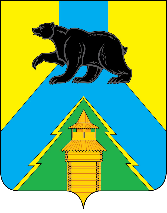 Российская ФедерацияИркутская областьУсть-Удинский районАДМИНИСТРАЦИЯ ПОСТАНОВЛЕНИЕот 08 августа 2023 г.  № 328п. Усть-УдаОб утверждении Положения об инвестиционном уполномоченном в Усть-Удинском районеВ целях формирования благоприятного инвестиционного климата и обеспечения эффективного взаимодействия инвесторов с администрацией Усть-Удинского района при реализации инвестиционных проектов, руководствуясь Федеральным законом от 25.02.1999 г. № 39-ФЗ «Об инвестиционной деятельности в Российской Федерации, осуществляемой в форме капитальных вложений», статьями 22, 45 Устава РМО «Усть-Удинский район», администрация Усть-Удинского района ПОСТАНОВЛЯЕТ:1. Утвердить Положение об инвестиционном уполномоченном в Усть-Удинском районе (Приложение).2. Управлению делами администрации Усть-Удинского района (О.С. Толмачева) опубликовать настоящее постановление в газете «Усть-Удинске вести» и разместить его в информационно-телекоммуникационной сети "Интернет" на официальном сайте администрации Усть-Удинского района образования https://усть-уда.рф/.3. Контроль исполнения настоящего постановления оставляю за собойГлава администрации Усть-Удинского района                                                         С.Н. ЧемезовПриложение к постановлению администрации Усть-Удинского районаот 08 августа 2023 г.  № 328ПОЛОЖЕНИЕОБ ИНВЕСТИЦИОННОМ УПОЛНОМОЧЕННОМ В УСТЬ-УДИНСКОМ РАЙОНЕГлава 1. ОБЩИЕ ПОЛОЖЕНИЯ1. Настоящее Положение об инвестиционном уполномоченном в Усть-Удинском районе (далее - Положение) разработано в соответствии с Федеральным законом от 25.02.1999г. № 39-ФЗ «Об инвестиционной деятельности в Российской Федерации, осуществляемой в форме капитальных вложений» и регламентирует цели, задачи и права инвестиционного уполномоченного в Усть-Удинском районе (далее - инвестиционный уполномоченный).2. Инвестиционным уполномоченным является первый заместитель мэра Усть-Удинского района.Глава 2. ЦЕЛЬ, ЗАДАЧИ И ФУНКЦИИ ИНВЕСТИЦИОННОГОУПОЛНОМОЧЕННОГО3. Целью деятельности инвестиционного уполномоченного является обеспечение эффективного взаимодействия инвесторов со структурными подразделениями администрации Усть-Удинского района при реализации инвестиционных проектов.4. Основными задачами инвестиционного уполномоченного являются:1) обеспечение соблюдения прав и законных интересов инвесторов на территории Усть-Удинского района;2) выявление факторов, препятствующих развитию инвестиционной деятельности на территории Усть-Удинского района.5. При решении указанных задач инвестиционный уполномоченный осуществляет следующие функции:1) совместно с экономическим отделом администрации Усть-Удинского района (далее – экономический отдел) рассматривает обращения потенциальных инвесторов по вопросам, связанным с реализацией инвестиционных проектов;2) совместно с экономическим отделом, юридическим отделом администрации Усть-Удинского района организует оказание правовой и методической помощи потенциальным инвесторам по вопросам, связанным с реализацией инвестиционных проектов;3) совместно с экономическим отделом взаимодействует с органами государственной власти, органами местного самоуправления по вопросам инвестиционной деятельности;4) совместно с экономическим отделом разрабатывает предложения, направленные на повышение эффективности работы по реализации инвестиционных проектов, совершенствование соответствующей нормативной правовой базы, повышение уровня инвестиционной привлекательности, формирование благоприятных условий для привлечения инвестиций и реализации инвестиционных проектов на территории Усть-Удинского района.Глава 3. ПРАВА И ОБЯЗАННОСТИ ИНВЕСТИЦИОННОГО УПОЛНОМОЧЕННОГО6. При осуществлении своей деятельности инвестиционный уполномоченный вправе:1) контролировать ход рассмотрения обращений потенциальных инвесторов по вопросам, связанным с реализацией инвестиционных проектов, администрацией Усть-Удинского района;2) создавать рабочие группы для рассмотрения обращений потенциальных инвесторов, осуществления иных мероприятий, связанных с организацией работы инвестиционного уполномоченного;3) инициировать заседания Совета по инвестициям при мэре Усть-Удинского района.7. Инвестиционный уполномоченный при осуществлении возложенных на него задач обязан:1) совместно с экономическим отделом обеспечивать соблюдение требований законодательства, прав и законных интересов инвесторов при решении вопросов, связанных с реализацией инвестиционных проектов на территории Усть-Удинского района;2) совместно с экономическим отделом содействовать сбалансированности государственных, муниципальных и частных интересов в сфере инвестиционной деятельности, осуществляемой на территории Усть-Удинского района;3) руководствоваться принципом разумного сочетания экономических и социальных интересов;4) обеспечивать открытость и гласность информации об инвестиционной политике администрации Усть-Удинского района.Глава 4. ОРГАНИЗАЦИЯ ДЕЯТЕЛЬНОСТИ ИНВЕСТИЦИОННОГОУПОЛНОМОЧЕННОГО ПРИ РАССМОТРЕНИИ ОБРАЩЕНИЙ ПОТЕНЦИАЛЬНЫХИНВЕСТОРОВ8. Инвестиционным уполномоченным рассматриваются обращения потенциальных инвесторов, касающиеся:1) инвестиционных предложений;2) выявления факторов, препятствующих развитию инвестиционной деятельности на территории Усть-Удинского района;3) сокращения сроков согласований и разрешений, необходимых при реализации инвестиционных проектов;4) получения разъяснений и консультаций по вопросам приоритетных направлений инвестиционной политики, форм муниципальной поддержки инвестиционной деятельности, гарантий для инвесторов на территории Усть-Удинского района;5) иных вопросов, связанных с реализацией инвестиционных проектов и относящихся к полномочиям администрации Усть-Удинского района.9. Потенциальный инвестор может обратиться к инвестиционному уполномоченному на личном приеме в установленные часы или через интернет-приемную на официальном сайте администрации Усть-Удинского района.Начальник экономического отдела администрации Усть-Удинского района                                                        Л.С.Кочкина